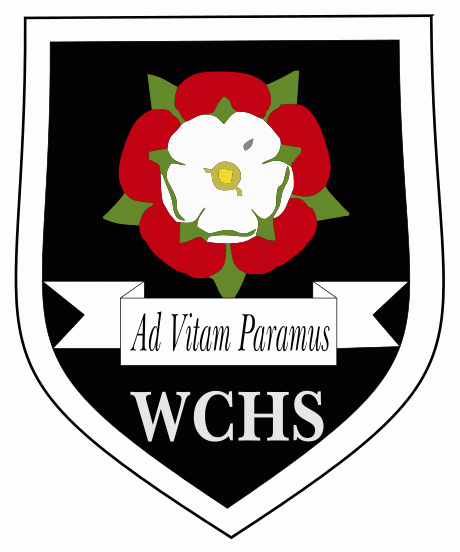 Creative and Vocational TechnicianReports to: Head of Curriculum (Creative and Vocational)Purpose To work collaboratively with teaching and other support staff across the academy, to meet the needs of all students.Key ResponsibilitiesTo work as part of the Creative and Vocational teaching team, subjects include Design Technology, Food Technology, Art and Music. To provide technical support in the classroom to ensure efficient and effective delivery of lessons.To prepare and order resources for teachers within the curriculum area.To support the curriculum area in preparing displays and promoting the work of the area internally and externally. To share the Academy’s Vision, Mission, Values, Behaviours and communicate them effectivelyTo participate in Staff appraisal and Professional Development activities and be actively involved in the Academy’s culture of high expectationTo value diversity and promote equalityTo contribute to cross-Academy eventsTo adhere to Academy policies and procedures including health and safetyTo ensure good communication at all levelsTo be responsible for safeguarding and promoting the welfare of children and  young people To carry out any other duties that the Principal considers appropriatePerson Specification: Creative and Vocational TechnicianQualifications and AttainmentsTraining, Experience and KnowledgePersonal Skills and AttitudesGCSE 5 A* ‐ C or equivalentEssentialKnowledge of health and safety guidelinesEssentialHigher level creative/technical qualificationDesirableExperience of working in a creative/technical role EssentialKnowledge of the safe storage and use of dangerous substances, including stock control EssentialKnowledge and understanding of health, safety and welfare regulations and best practice  EssentialKnowledge of the safe use of workshop machineryEssentialExperience of working with a range of creative/technical equipmentEssentialExperience of working in an educational environmentDesirableExperienced/trained first aiderDesirableDisplay initiative, possess a strong work ethic, be positive and enthusiasticEssentialDemonstrate a commitment to equality and diversity, customer service andquality assuranceEssentialPossess excellent communication and relationship building skillsEssentialBe a team player with the ability to work independentlyEssentialDemonstrate a flexible, adaptable, resilient and results orientated approachEssentialAbility to lead and manage own workload effectively, and take responsibility for own professional developmentEssentialSuitability to work with children and young peopleEssential